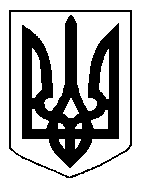 БІЛОЦЕРКІВСЬКА МІСЬКА РАДА	КИЇВСЬКОЇ ОБЛАСТІ	Р І Ш Е Н Н Я
від  28 листопада 2019 року                                                                        № 4666-84-VII
Про розгляд заяви щодо  внесення змін в  пункт 1 та назву рішення міської ради   від  25 квітня 2019 року  № 3762-70-VII «Про надання  дозволу на розроблення проекту землеустрою щодо  відведення земельної ділянки комунальної власності в оренду  Публічному акціонерному товариству  «Городище-Пустоварівський цукровий завод»Розглянувши звернення постійної комісії з питань земельних відносин та земельного кадастру, планування території, будівництва, архітектури, охорони пам’яток, історичного середовища та благоустрою до міського голови від 29 жовтня 2019 року №440/2-17, протокол постійної комісії з питань  земельних відносин та земельного кадастру, планування території, будівництва, архітектури, охорони пам’яток, історичного середовища та благоустрою від 29 жовтня 2019 року №195, заяву Акціонерного товариства  «Городище-Пустоварівський цукровий завод» від  24 жовтня 2019 року №5558,  відповідно до ст. ст. 12, 79-1, 93, 122, 123, 124 Земельного кодексу України, ст. 24 Закону України «Про регулювання містобудівної діяльності», ст. 50 Закону України «Про землеустрій», п. 34. ч. 1 ст. 26 Закону України «Про місцеве самоврядування в Україні»,  міська рада вирішила:1.Відмовити у внесенні змін  в пункт 1 та назву рішення міської ради  від  25 квітня 2019 року  № 3762-70-VII «Про надання дозволу на розроблення проекту землеустрою щодо відведення земельної ділянки комунальної власності в оренду  Публічному акціонерному товариству «Городище-Пустоварівський цукровий завод», а саме слова: «Публічному акціонерному товариству «Городище-Пустоварівський цукровий завод» замінити на слова «Акціонерному товариству «Городище-Пустоварівський цукровий завод» та слова і цифри: «орієнтовною площею  0,0400 га» замінити на слова та цифри: «орієнтовною площею  0,3205 га» враховуючи протокол постійної комісії з питань  земельних відносин та земельного кадастру, планування території, будівництва, архітектури, охорони пам’яток, історичного середовища та благоустрою від 29 жовтня 2019 року №195.2.Контроль за виконанням цього рішення, покласти на постійну комісію з питань  земельних відносин та земельного кадастру, планування території, будівництва, архітектури, охорони пам’яток, історичного середовища та благоустрою.Міський голова                                                                                              Г. Дикий